INDICAÇÃO Nº 4575/2018Sugere ao Poder Executivo Municipal que providencie a adequação em caráter emergencial das refeições dos funcionários com deficiência e mobilidade reduzida da Garagem Municipal. Excelentíssimo Senhor Prefeito Municipal, Nos termos do Art. 108 do Regimento Interno desta Casa de Leis, dirijo-me a Vossa Excelência para sugerir ao setor competente que providencie a adequação em caráter emergencial das refeições dos funcionários com deficiência e mobilidade reduzida da Garagem Municipal. Justificativa:Fomos procurados por funcionários solicitando essa providencia, pois, os mesmos que possuem deficiência ou mobilidade reduzida estão encontrando grandes dificuldades para se deslocarem até o novo refeitório, localizado na Rua Cicero Jones no Bairro Linópolis. Plenário “Dr. Tancredo Neves”, em 26 de Setembro de 2018.José Luís Fornasari                                                  “Joi Fornasari”                                                    - Vereador -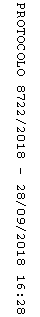 